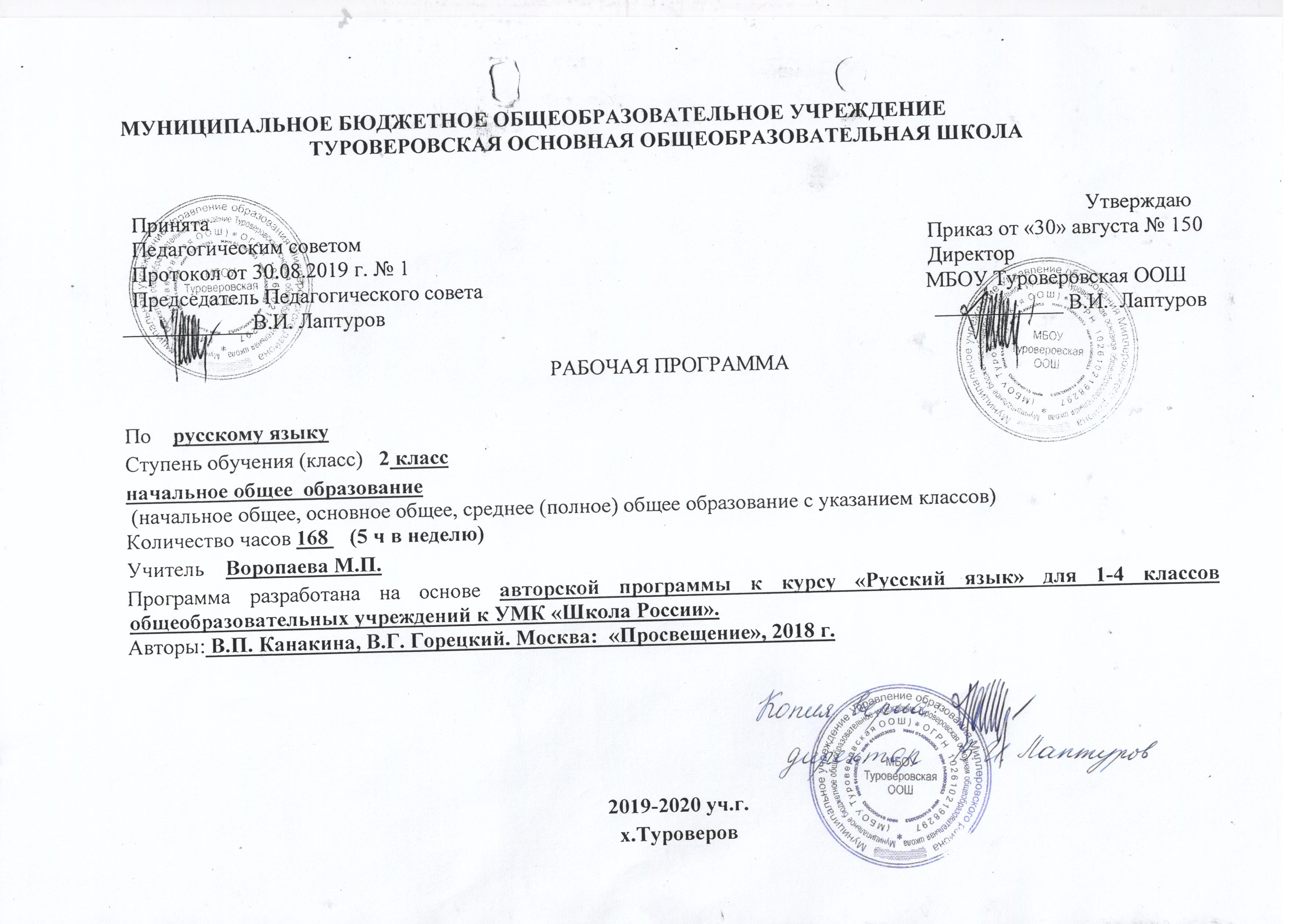 РУССКИЙ ЯЗЫК1. Пояснительная запискаОсновная общеобразовательная рабочая программа учебного предмета «Русский язык» составлена в соответствии с требованиями Федерального государственного образовательного стандарта  начального общего образования ,примерной программой по русскому языку и на основе авторской программы Канакиной В.П., Горецкого В.Г.Программа по предмету «Русский язык» разработана с учётом возрастных и психологических особенностей учащихся 2 класса.Целями изучения предмета «Русский язык» в начальной школе являются:-	ознакомление учащихся с основными положениями науки о языке и формирование на этой основе знаково-символического восприятия и логического мышления учащихся; -	формирование коммуникативной компетенции учащихся: развитие устной и письменной речи, монологической и диалогической речи, а также навыков грамотного, безошибочного письма как показателя общей культуры человека.     Программа определяет ряд практических задач, решение которых обеспечит достижение основных целей изучения предмета:-	развитие речи, мышления, воображения школьников, умения выбирать средства языка в соответствии с целями, задачами и условиями общения; -	формирование у младших школьников первоначальных представлений о системе и структуре русского языка: лексике, фонетике, графике, орфоэпии, морфемике (состав слова), морфологии и синтаксисе;-	формирование навыков культуры речи во всех её проявлениях, умений правильно писать и читать, участвовать в диалоге, составлять несложные устные монологические высказывания и письменные тексты;-	воспитание позитивного эмоционально-ценностного отношения к русскому языку, чувства сопричастности к сохранению его уникальности и чистоты; пробуждение познавательного интереса к языку, стремления совершенствовать свою речь.Описание места учебного предмета  в учебном планеНа изучение русского языка в начальной школе во 2 классе — 175 ч (5 ч в неделю). Согласно  календарно-учебному графику МБОУ Туроверовская ООШ на 2019-2020 учебный год программа изучения русского языка  во 2 классе будет освоена за 168 часов путем уплотнения повторяемого материала, в связи с тем, что 8 уроков совпали с праздничными и выходными днями (24.02.,09.03.,01.05.,04.05.,05.05.,11.05.)2.Планируемые результаты освоения учебного предмета «Русский язык»Личностные, метапредметные и предметные результаты освоения предмета «Русский язык»Личностные результаты:        1. Формирование чувства гордости за свою Родину, российский народ и историю России; осознание своей этнической и национальной принадлежности, формирование ценностей многонационального российского общества; становление гуманистических и демократических ценностных ориентаций.2. Формирование целостного, социально ориентированного взгляда на мир в его органичном единстве и разнообразии природы, народов, культур и религий.3. Формирование уважительного отношения к иному мнению, истории и культуре других народов.4. Овладение начальными навыками адаптации в динамично изменяющемся и развивающемся мире.5. Принятие и освоение социальной роли обучающегося, развитие мотивов учебной деятельности и формирование личностного смысла учения.6. Развитие самостоятельности и личной ответственности за свои поступки, в том числе в информационной деятельности, на основе представлений о нравственных нормах, социальной справедливости и свободе.7. Формирование эстетических потребностей, ценностей и чувств.8. Развитие этических чувств, доброжелательности и эмоционально-нравственной отзывчивости, понимания и сопереживания чувствам других людей.9. Развитие навыков сотрудничества со взрослыми и сверстниками в различных социальных ситуациях, умения не создавать конфликтов и находить выходы из спорных ситуаций.10. Формирование установки на безопасный, здоровый образ жизни, мотивации к творческому труду, к работе на результат, бережному отношению к материальным и духовным ценностям.Метапредметныерезультаты:         1. Овладение способностью принимать и сохранять цели и задачи учебной деятельности, поиска средств её осуществления.2. Формирование умения планировать, контролировать и оценивать учебные действия в соответствии с поставленной задачей и условиями её реализации, определять наиболее эффективные способы достижения результата.3. Использование знаково-символических средств представления информации.4. Активное использование речевых средств и средств для решения коммуникативных и познавательных задач.5. Использование различных способов поиска (в справочных источниках), сбора, обработки, анализа, организации, передачи и интерпретации информации.6. Овладение навыками смыслового чтения текстов различных стилей и жанров в соответствии с целями и задачами: осознанно строить речевое высказывание в соответствии с задачами коммуникации и составлять тексты в устной и письменной формах.7. Овладение логическими действиями сравнения, анализа, синтеза, обобщения, классификации по родовидовым признакам, установления аналогий и причинно-следственных связей, построения рассуждений, отнесения к известным понятиям.8. Готовность слушать собеседника и вести диалог, признавать возможность существования различных точек зрения и права каждого иметь свою, излагать своё мнение и аргументировать свою точку зрения и оценки событий.9. Определение общей цели и путей её достижения; умение договариваться о распределении функций и ролей в совместной деятельности; осуществлять взаимный контроль в совместной деятельности, адекватно оценивать собственное поведение и поведение окружающих.10. Готовность конструктивно разрешать конфликты посредством учёта интересов сторон и сотрудничества.11. Овладение начальными сведениями о сущности и особенностях объектов, процессов и явлений действительности в соответствии с содержанием учебного предмета «Русский язык».12. Овладение базовыми предметными и межпредметными понятиями, отражающими существенные связи и отношения между объектами и процессами.13. Умение работать в материальной и информационной среде начального общего образования (в том числе с учебными моделями) в соответствии с содержанием учебного предмета «Русский язык».Предметные результаты:1. Формирование первоначальных представлений о единстве и многообразии языкового и культурного пространства России, о языке как основе национального самосознания.2. Понимание обучающимися того, что язык представляет собой явление национальной культуры и основное средство человеческого общения; осознание значения русского языка как государственного языка Российской Федерации, языка межнационального общения.3. Сформированность позитивного отношения к правильной устной и письменной речи как показателям общей культуры и гражданской позиции человека.4. Овладение первоначальными представлениями о нормах русского языка (орфоэпических, лексических, грамматических, орфографических, пунктуационных) и правилах речевого этикета. 5. Формирование умения ориентироваться в целях, задачах, средствах и условиях общения, выбирать адекватные языковые средства для успешного решения коммуникативных задач при составлении несложных монологических высказываний и письменных текстов.6. Осознание безошибочного письма как одного из проявлений собственного уровня культуры, применение орфографических правил и правил постановки знаков препинания при записи собственных и предложенных текстов. Владение умением проверять написанное.7. Овладение учебными действиями с языковыми единицами и формирование умения использовать знания для решения познавательных, практических и коммуникативных задач.8. Освоение первоначальных научных представлений о системе и структуре русского языка: фонетике и графике, лексике, словообразовании (морфемике), морфологии и синтаксисе; об основных единицах языка, их признаках и особенностях употребления в речи;9. Формирование умений опознавать и анализировать основные единицы языка, грамматические категории языка, употреблять языковые единицы адекватно ситуации речевого общения.Требования к уровню подготовки учащихся, оканчивающих 2 классК концу 2 класса учащиеся должны знать:названия и порядок букв русского алфавита, признаки гласных и согласных звуков, ударные и безударные гласные, согласные твердые и мягкие, глухие и звонкие, способы обозначения мягкости согласных на письме гласными буквами (и, е, ё, ю, я) и мягким (ь) знаком, правила переноса слов.Учащиеся должны уметь:безошибочно и каллиграфически правильно писать слова, предложения, текст из 35—45 слов без пропусков, вставок, искажений букв; сверять написанное с образцом;делить слова на слоги, выделять ударный слог, переносить слова по слогам, правильно произносить мягкие и твердые согласные звуки в слове, обозначать на письме мягкость согласного звука гласными буквами (и, е, ё, ю, я) и мягким (ь) знаком;писать заглавную букву в именах, фамилиях людей, названиях городов, деревень, улиц, кличках животных;писать слова с буквосочетаниями жи — ши, ча— ща, чу — щу, чк, чн, щн;правильно обозначать буквами безударные гласные звуки в словах и формах двусложных слов (вода — по воде), парные по глухости-звонкости согласные звуки на конце слов (чертёж, шалаш);писать слова с двойными согласными (Римма, группа, суббота, классный), слова с разделительным мягким (ь) знаком, слова с непроверяемыми и труднопроверяемыми написаниями, данные в программе 1 и 2 классов;писать раздельно предлоги со словами;производить звуковой и звуко-буквенный разбор: уметь делить слова на слоги, определять ударный слог, определять последовательность звуков и букв в слове, характеризовать звуки (гласные ударные и безударные; согласные твердые, мягкие, глухие, звонкие), определять и соотносить количество звуков и букв в словах типа лампа, гриб, письмо, яма;распознавать изученные части речи (имя существительное, имя прилагательное, глагол, местоимение, предлог);различать слово и предложение, устанавливать связь слов в предложении, выделять главные члены предложения (подлежащее и сказуемое);составлять предложение по вопросу, по опорным словам, по сюжетному рисунку, на определенную тему;употреблять заглавную букву в начале предложения, ставить точку, вопросительный, восклицательный знаки в конце предложения;писать изложение повествовательного текста из 35—45 слов по вопросам под руководством учителя;составлять текст по опорным словам, по сюжетному рисунку и записывать 3—4 предложения из составленного текста;использовать в речи слова просьбы, благодарности, приветствия, прощания. Использовать приобретенные знания и умения в практической деятельности и повседневной жизни для:для адекватного восприятия звучащей речи (высказывания взрослых и сверстников, детских радиопередач, аудиозаписей и др.);работы со словарем (алфавит);соблюдения орфоэпических норм;создания в устной и письменной форме несложных текстов по интересующей младшего школьника тематике;овладения нормами русского речевого этикета в ситуациях повседневного общения (приветствие, прощание, благодарность, поздравительная открытка, письмо другу).3. Содержание программы учебного предмета «Русский язык»Фонетика и орфоэпия. Различение гласных и согласных звуков. Нахождение в слове ударных и безударных гласных звуков. Различение мягких и твёрдых согласных звуков, определение парных и непарных по твёрдости-мягкости согласных звуков. Различение звонких и глухих согласных звуков, определение парных и непарных по звонкости-глухости согласных звуков. Определение качественной характеристики звука: гласный – согласный;  гласный  ударный – безударный;  согласный  твёрдый  – мягкий, парный – непарный; согласный звонкий – глухой, парный – непарный. Деление слов на слоги. Слогообразующая роль гласных звуков. Словесное ударение и логическое (смысловое) ударение в предложениях. Словообразующая функция ударения. Ударение, произношение звуков и сочетаний звуков в соответствии с нормами современного русского литературного языка. Фонетический анализ слова.Графика. Различение звуков и букв. Обозначение на письме твёрдости и мягкости согласных звуков. Установление соотношения звукового и буквенного состава слов типа стол, конь; в словах с йотированными гласными е, ё, ю, я.Использование небуквенных графических средств: пробела между словами, знака переноса, красной строки (абзаца), пунктуационных знаков (в пределах изученного). Знание алфавита: правильное называние букв, их последовательность. Использование алфавита при работе со словарями, справочниками, каталогами. Лексика**. Понимание слова как единства звучания и значения. Выявление слов, значение которых требует уточнения. Определение значения слова по тексту или уточнение значения с помощью толкового словаря. Представление об однозначных и многозначных словах, о прямом и переносном значении слова, о синонимах, антонимах, омонимах, фразеологизмах. Наблюдение за их использованием в тексте. Работа с разными словарями.Состав слова (морфемика). Овладение понятием «родственные (однокоренные) слова». Различение однокоренных слов и различных форм одного и того же слова.  Морфология. Части речи.Имя существительное. Значение и употребление в речи. Различение имён существительныходушевлённых и неодушевлённых по вопросам кто?и что? Выделение имён существительных собственных и нарицательных.Изменение существительных по числам. Имя прилагательное. Значение и употребление в речи. Изменение прилагательных по числам. Зависимость формы имени прилагательного от формы имени существительного. Глагол. Значение и употребление в речи. Различение глаголов, отвечающих на вопросы что сделать? и что делать? Изменение глаголов числам в настоящем и будущем времени. Частица. Частица не, её значение.Предлог.Знакомство с наиболее употребительными предлогами. Функция предлогов.Синтаксис. Различение предложения, словосочетания, слова (осознание их сходства и различия). Различение предложений по цели высказывания: повествовательные, вопросительные и побудительные; по эмоциональной окраске (интонации): восклицательные и невосклицательные.Простое предложение. Нахождение главных членов предложения: подлежащее и сказуемое. Различение главных и второстепенных членов предложения. Установление связи (при помощи смысловых вопросов) между словами в словосочетании и предложении. Предложения распространённые и нераспространённые. Синтаксический анализ простого предложения с двумя главными членами.Орфография и пунктуация. Формирование орфографической зоркости, использование разных способов проверки орфограмм в зависимости от места орфограммы в слове. Использование орфографического словаря.Применение правил правописания и пунктуации:•  сочетания жи–ши, ча–ща, чу–щу в положении под ударением;•  сочетания чк–чн, чт, нч, щни др.; •  перенос слов;•  прописная буква в начале предложения, в именах собственных;•  проверяемые безударные гласные в корне слова;•  парные звонкие и глухие согласные в корне слова;•  непроверяемые гласные и согласные в корне слова (на ограниченном перечне слов); •  непроверяемые буквы-орфограммы гласных и согласных звуков в корне слова;•  гласные и согласные в неизменяемых на письме приставках;•  разделительные ъ и ь;•  раздельное написание предлогов с именами существительными;•  раздельное написание частицы не с глаголами;•  раздельное написание предлогов с другими словами;•  знаки препинания в конце предложения: точка, вопросительный и восклицательный знаки.Развитие речи. Осознание ситуации общения: с какой целью, с кем и где происходит общение?Практическое овладение диалогической формой речи. Выражение собственного мнения, его аргументация с учётом ситуации общения. Овладение умениями ведения разговора (начать, поддержать, закончить разговор, привлечь внимание и т. п.). Овладение нормами речевого этикета в ситуациях учебного и бытового общения (приветствие, прощание, извинение, благодарность, обращение с просьбой).Практическое овладение монологической формой речи. Умение строить устное монологическое высказывание на определённую тему с использованием разных типов речи (описание, повествование, рассуждение). Текст. Признаки текста. Смысловое единство предложений в тексте. Заглавие текста.Последовательность предложений в тексте.Последовательность частей текста (абзацев).Комплексная работа над структурой текста: озаглавливание, корректирование порядка предложений и частей текста (абзацев). План текста. Составление планов к заданным текстам. Создание собственных текстов по предложенным и самостоятельно составленным планам.Типы текстов: описание, повествование, рассуждение, их особенности. Знакомство с жанрами письма и поздравления.Создание собственных текстов и корректирование заданных текстов с учётом точности, правильности, богатства и выразительности письменной речи; использование в текстах синонимов и антонимов.Знакомство с основными видами изложений и сочинений (без заучивания учащимися определений): изложение подробное и выборочное, изложение с элементами сочинения; сочинение-повествование, сочинение-описание, сочинение-рассуждение.Содержание программы (167 ч)Наша речь (4 ч)Язык и речь, их значение в жизни. Речь — главный способ общения людей. Язык — средство общения. Воспроизведение и уточнение сведений о видах речи (слушание, говорение, чтение, письмо, внутренняя речь). Особенности устной, письменной и внутренней речи.Текст  5 часовТекст. Сопоставление текста и отдельных предложений, не объединенных общей темой. Тема и главная мысль текста. Связь между предложениями в тексте. Заголовок. Общее представление о структуре текста и выражение ее в плане. Красная строка в тексте.Текст. Тема и главная мысль текста. Части текста. Связь по смыслу предложений в тексте. Озаглавливайте текста и его частей.Общее представление о типах текста: повествование, описание, рассуждение. Обучение составлению повествовательного и описательного текстов, текста-рассуждения.Изложение. Изложение повествовательного текста по вопросам под руководством учителя.Сочинение. Составление небольшого текста по сюжетному рисунку, по опорным словам, по определенной теме из жизни детей, об их играх, увлечениях и его запись под руководством учителя.Речевая этика: сфера употребления, типовые ситуации использования слов просьбы, благодарности, приветствия, прощания. Написание поздравительной открытки.Предложение (12 ч).Предложение как единица речи. Членение речи на предложения. Роль предложений в речи. Наблюдение над значением предложений, различных по цели высказывания и интонации (без терминологии), интонирование предложений. Логическое ударение в предложении. Оформление предложений в устной речи и на письме в прозаических и стихотворных текстах. Диалог и монолог. Пунктуационное оформление диалогической речи и соответствующая ему интонационная окраска устного диалога.Главные и второстепенные члены предложения, их назначение. Основа предложения. Подлежащее и сказуемое — главные члены предложения. Способы определения подлежащего и сказуемого в» предложении. Связь слов в предложении. Упражнение в распознавании главных и второстепенных членов предложения. Распространенные и нераспространенные предложения. Вычленение из предложения пар слов, связанных по смыслу. Распространение предложений второстепенными членами. Составление предложений по данному подлежащему (сказуемому), из набора слов, по опорным словам, схеме, рисунку, демонстрационной картине, заданной теме и их запись.Слово и его лексическое значение (22ч).Слово и его значение. Общее представление о лексическом значении слова. Слово — общее название многих однородных предметов. Тематические группы слов. Однозначные и многозначные слова. Прямое и переносное значения слов. Синонимы. Антонимы. Наблюдение над употреблением в речи однозначных, и многозначных слов, антонимов, синонимов, выбор нужного и точного слова, соответствующего предмету мысли. Работа со словарями учебника (толковым, орфоэпическим, орфографическим, словарем синонимов и антонимов).Родственные слова. Однокоренные слова (общее представление). Корень слова как значимая часть слова (общее представление). Формирование умения распознавать однокоренные слова, отличать их от внешне сходных слов (горе — гора, смелый — храбрый) и форм слов (тропа, к тропе, у тропы).Упражнение в распознавании корня в слове, подборе однокоренных слов, в наблюдении над единообразным написанием корня в однокоренных словах.Слово, слог, ударение. Уточнение представлений о слове и слоге как минимальной произносительной единице, о слогообразующей роли гласной. Ударение, смыслоразличительная роль ударения. Наблюдение над разноместностью и подвижностью русского ударения. Использование свойств подвижности для проверки безударных гласных, проверяемых ударением. Совершенствование навыка определять в слове слоги, обозначать ударение, распознавать ударные и безударные слоги. Упражнение в правильном орфоэпическом произношении слов (алфавит, багеты, магазин, торты и др.). Работа с орфоэпическим словарем.Перенос слов. Правила переноса слов с одной строки на другую. Упражнение в переносе слов.Звуки и буквы (63 ч)Звуки и буквы. Уточнение представлений о звуках и буквах русского языка. Условное обозначение звуков речи. Сопоставление звуковых и буквенных обозначений слов. Звуко-буквенный разбор слов. Алфавит, его значение. Уточнение представлений об алфавите. Алфавитное расположение слов в словарях, справочниках, энциклопедиях.Основные признаки гласных звуков, их смыслоразличительная роль в слове. Соотношение гласных звуков и букв, обозначающих гласные звуки. Определение роли гласных букв в слове. Слова с буквой э. Ознакомление со словарем иностранных слов.Обозначение гласных звуков буквами в ударных и безударных слогах в корне однокоренных слов и форм одного и того же слова. Особенности проверяемого и проверочного слов. Введение правила.  Способы проверки написания гласной в безударном слоге корня. Слова с безударной гласной, не проверяемой ударением. Общее представление об орфограмме. Работа с орфографическим словарем.Основные признаки согласных звуков, их смыслоразличительная роль в слове. Буквы, обозначающие согласные звуки. Согласный звук [й'] и буква «и краткое». Двойные согласные буквы. Произношение и написание слов с двойными согласными. Твердые и мягкие согласные звуки, способы обозначения их на письме гласными буквами и мягким знаком. Правописание слов с мягким знаком. Буквосочетания чк, чн, щн, нч, нщ, произношение и написание слов с этими буквосочетаниями. Шипящие согласные звуки, обозначение шипящих звуков буквами. Правописание слов с буквосочетаниями жи— ши, ча— ща, чу — щу.Разделительный мягкий знак, его роль в слове. Правописание слов с разделительным мягким знаком.Глухие и звонкие согласные звуки. Обозначение буквами парных по глухости-звонкости согласных звуков в конце слова и перед согласным. Особенности проверяемого и проверочного слов. Способы проверки написания глухих и звонких согласных в конце слова и перед согласным в корне слова. Введение правила. Сопоставление правил обозначения буквами гласных в безударном слоге корня и парных по глухости-звонкости согласных в конце слова и перед согласным в корне слова. Упражнение в правописании гласных и согласных в корне однокоренных слов и форм одного и того же слова.Части речи (49 ч)Слова — названия предметов, признаков предметов, действий предметов, их отнесенность к определенной части речи.Имя существительное как часть речи (ознакомление с лексическим значением имени существительного и вопросами, на которые отвечает эта часть речи). Роль имен существительных в речи. Одушевленные и неодушевленные имена существительные (общее представление), упражнение в их распознавании. Собственные и нарицательные имена существительные (общее представление). Заглавная буква в именах собственных (фамилиях, именах, отчествах людей, кличках животных, названиях стран,  городов, деревень, рек, озер и др.). Правописание собственных имен существительных. Число имен существительных. Изменение имен существительных по числам. Употребление имен существительных только в одном числе (ножницы, молоко). Формирование умения воспроизводить лексическое значение имен существительных, различать имена существительные в прямом и переносном значении, имена существительные близкие и противоположные по значению. Совершенствование навыка правописания имен существительных с изученными орфограммами.Глагол как часть речи (ознакомление с лексическим значением глагола и вопросами, на которые отвечает эта часть речи). Роль глаголов в речи. Число глаголов. Изменение глаголов по числам. Правописание глаголов с частицей не. Глаголы в прямом и переносном значении, глаголы близкие и противоположные по значению. Имя прилагательное как часть речи (ознакомление с лексическим значением имени прилагательного и вопросами, на которые отвечает эта часть речи). Роль имен прилагательных в речи. Связь имени прилагательного с именем существительным в предложении и в словосочетании. Единственное и множественное число имен прилагательных. Изменение имен прилагательных по числам. Имена прилагательные в прямом и переносном значении, имена прилагательные близкие и противоположные по значению. Местоимение как часть речи. Общее представление о личных местоимениях. Роль местоимений в речи. Предлог как часть речи. Роль предлогов в речи. Раздельное написание наиболее распространенных предлогов (в, на, из, к, от, на, с, у, над, под) с именами существительными. Упражнение в распознавании предлогов, в правильном употреблении их с именами существительными, в правописании предлогов с именами существительными.Повторение изученного за год 12чРечь устная и письменная. Текст. Предложение. Главные и второстепенные члены предложения. Части речи. Звуки и буквы. Алфавит. Способы обозначения буквами гласных и согласных звуков в слове. Правописание слов с изученными орфограммами. Лексическое значение слова. Синонимы. Антонимы.  Однозначные и многозначные слова. Прямое и переносное значение слов. Смысловой, звуковой, звуко-буквенный анализ слов. 4. Календарно-тематическое планирование по русскому языку на 2019-2020 учебный год5. Оценочные материалы по всем видам контроля по русскому языкуКонтрольный диктант.Оценки:Оценка "5" ставится за диктант, в котором нет ошибок и исправлений, работа написана аккуратно, в соответствии с требованиями письма.Оценка "4" ставится за диктант, в котором допущено не более двух орфографических ошибок. Работа выполнена чисто, но допущены небольшие отклонения от норм каллиграфии.Оценка "3" ставится за диктант, в котором допущено 3-5 орфографических ошибок. Работа написана небрежно.Оценка "2" ставится за диктант, в котором более 5 орфографических ошибок, работа написана неряшливо.Ошибкой в диктанте следует считать:• нарушение правил орфографии при написании слов;• пропуск и искажение букв в словах;• замену слов;• отсутствие знаков препинания в пределах программы данного класса; неправильное написание словарных слов.За ошибку в диктанте не считаются:• ошибки на те разделы орфографии и пунктуации, которые не изучались;• единичный пропуск точки в конце предложения, если первое слово следующего предложения записано с заглавной буквы;• единичный случай замены одного слова другим без искажения смысла.За одну ошибку в диктанте считаются:• два исправления;• две пунктуационные ошибки;• повторение ошибок в одном и том же слове.Негрубыми ошибками считаются следующие:• повторение одной и той же буквы в слове;• недописанное слово;• перенос слова, одна часть которого написана на одной строке, а вторая опущена;• дважды записанное одно и то же слово в предложении;• отсутствие «красной» строки.ПримечаниеПри оценке контрольной работы учитывается в первую очередь правильность ее выполнения. Исправления, которые сделал учащийся, не влияют на оценку (за исключением такого вида работ, как контрольное списывание). Учитывается только последнее написание. Оформление работы так же не должно влиять на оценку, ибо в таком случае проверяющий работу может быть недостаточно объективным. При оценивании работы учитель принимает во внимание каллиграфический навык.При оценивании работы принимается во внимание не только количество, но и характер ошибок. Например, ошибка на невнимание в меньшей мере влияет на оценку, чем ошибки на изученное правило, в особенности на давно изученные орфограммы.Тексты диктантов подбираются средней трудности, с расчетом на возможность их выполнения всеми детьми. Каждый текст включает достаточное количество изученных орфограмм (примерно 60% от общего числа всех слов диктанта). Текст не должен иметь слова на не изученные к данному моменту правила или такие слова заранее выписываются на доске.Грамматическое задание.Задания данного вида целесообразно давать отдельно от контрольного диктанта и контрольного списывания. В грамматическое задание включается от 3 до 4-5 видов работы.Оценки:«5» – без ошибок.«4» – правильно выполнено не менее 3/4 заданий.«3» – правильно выполнено не менее 1/2 заданий.«2» – правильно выполнено менее 1/2 заданий.Контрольное списывание.Тексты для самостоятельного списывания учащихся предлагаются для каждого класса на 5-8 слов больше, чем тексты для контрольного диктанта.Оценки:«5» – за безукоризненно выполненную работу, в которой нет исправлений.«4» – за работу, в которой допущена 1 ошибка или 1–2 исправления.«3» – за работу, в которой допущены 2–3 ошибки.«2» – за работу, в которой допущены 4 и более ошибок.Словарный диктант.Оценки:«5» – без ошибок.«4» – 1 ошибка и 1 исправление.«3» – 2 ошибки и 1 исправление.«2» – 3–5 ошибок.Тест.Тестовые задания – динамичная форма проверки, направленная на установление уровня сформированности умения использовать свои знания в нестандартных учебных ситуациях.Оценки:«5» – верно выполнено более 3/4 заданий.«4» – верно выполнено 3/4 заданий.«3» – верно выполнено 1/2 заданий.«2» – верно выполнено менее 1/2 заданий.Критерии оценки работ творческого характера.К работам творческого характера относятся изложения, сочинения, рассказы по картинкам, личному опыту и т.д. на начальной ступени школы все творческие работы носят обучающий характер, поэтому отрицательная оценка за них не выставляются и в классный журнал не заносится.Во втором и третьем классах за обучающие изложения и сочинения выставляется одна отметка – за содержание.В третьем классе проводится 1 контрольное изложение за учебный год, в четвертом – 2 контрольных изложения за год. Оценки за контрольные изложения выставляются через дробную черту – за содержание и грамматику. В четвертом классе за обучающие и контрольные изложения в журнал выставляются обе оценки: через дробь в одну клетку.Нормы оценки работ творческого характера.За содержание:Оценка «5» ставится за последовательное и правильное воспроизведение авторского текста (изложение), логически оправданное раскрытие темы, отсутствие фактических ошибок, богатство словаря, правильное речевое оформление. Допустимо не более одной речевой неточности.Оценка «4» ставится за правильную и достаточно полную информацию по авторскому тексту (изложение). Тема раскрыта, но имеются незначительные нарушения в последовательности изложения мыслей, отдельные фактические и речевые неточности. Допустимо не более трех речевых недочетов в содержании и построении текста.Оценка «3» ставится за некоторые отклонения от авторского (исходного) текста (изложение), отклонение от темы (в основном она достоверна, но допущены отдельные нарушения в последовательности изложения мыслей, в построении двух-трех предложений), бедность словаря, речевые неточности. Допустим не более пяти недочетов речи в содержании и построении текста.Оценкам «2» ставится за несоответствие работы теме, значительные отступления от авторского текста, большое количество неточностей фактического характера, нарушение последовательности изложения мыслей, отсутствие связи между частями текста, бедность словаря. В целом в работе допущено более шести речевых недочетов и ошибок в содержании и построении текста.За грамотность:Оценка «5»: отсутствие орфографических и пунктуационных ошибок, допустимо одно-два исправления.Оценка «4»: не более двух орфографических и одной пунктуационной ошибки, одно –два исправления.Оценка «3»: три-пять орфографических ошибок, одна-две пунктуационные, одно –два исправления.Оценка «2»: шесть и более орфографических ошибок, три-четыре пунктуационных, три-четыре исправления.ПримечаниеУчитывая, что данный вид работ в начальной школе носит обучающий характер, неудовлетворительные оценки выставляются только за «контрольные» изложения с сочинения.ИзложениеИзложение проверяет, как идет формирование навыка письменной речи; умения понимать и передавать основное содержание текста без пропусков существенных моментов; умение организовывать письменный пересказ, соблюдая правила родного языка.Тексты для 2-3 классов, предназначенные для изложения и сочинения, соответственно увеличиваются на 15-20 слов для каждого класса; тексты для 4 класса – до 25-30 слов.«5» – правильно и последовательно воспроизведен авторский текст, нет речевых и орфографических ошибок, допущено 1–2 исправления.«4» – незначительно нарушена последовательность изложения мыслей, имеются единичные (1–2) фактические и речевые неточности, 1–2 орфографические ошибки,1–2 исправления.«3» – имеются некоторые отступления от авторского текста, допущены отдельные нарушения в последовательности изложения мыслей, в построении 2–3 предложений, беден словарь, 3–6 орфографических ошибки и 1–2 исправления.«2» – имеются значительные отступления от авторского текста, пропуск важных эпизодов, главной части, основной мысли и др., нарушена последовательность изложения мыслей, отсутствует связь между частями, отдельными предложениями, крайне однообразен словарь, 7–8 орфографических ошибок, 3–5 исправлений.Сочинение«5» – логически последовательно раскрыта тема, нет речевых и орфографических ошибок, допущено 1–2 исправления.«4» – незначительно нарушена последовательность изложения мыслей, имеются единичные (1–2) фактические и речевые неточности, 1–2 орфографические ошибки,1–2 исправления.«3» – имеются некоторые отступления от темы, допущены отдельные нарушения в последовательности изложения мыслей, в построении 2–3 предложений, беден словарь, 3–6 орфографических ошибки и 1–2 исправления.«2» – имеются значительные отступления от темы, пропуск важных эпизодов, главной части, основной мысли и др., нарушена последовательность изложения мыслей, отсутствует связь между частями, отдельными предложениями, крайне однообразен словарь, 7–8 орфографических ошибок, 3–5 исправлений.Планируемые результаты освоения ООП на предметном содержании курса «Русский язык» 2 класс№ п/пДата Дата Тема урока№ п/ппланпланТема урока12.09Знакомство с учебником. Какая бывает речь2.3.09Что можно узнать о человеке по его речи?34.09Как отличить диалог от монолога?45.09Проверка знаний по теме «Наша речь»56.09Что такое текст?69.09Что такое тема и главная мысль текста?710.09Части текста.811.09Диктант по теме «Текст».912.09Работа над ошибками.1013.09Что такое предложение?1116.09Как из слов составить предложение?1217.09Контрольное списывание.1318.09Что такое главные члены предложения?1419.09Что такое второстепенные члены предложения?1520.09Подлежащее и сказуемое – главные члены предложения.1623.09Что такое распространённые и нераспространённые члены предложения?1724.09Как установить связь слов  в предложении?1825.09Развитие речи. Обучающее сочинение по картине.1926.09Анализ сочинений.2027.09Контрольный диктант по теме «Предложение».2130.11Работа над ошибками. Словарный диктант221.10Слово и его значение. Что такое лексическое значение слова?232.10Слово и его значение. Что такое лексическое значение слова?243.10Что такое однозначные и многозначные слова?254.10Что такое прямое и переносное значение многозначных слов?267.10Что такое синонимы?27288.109.10Что такое антонимы?Что такое антонимы?2910.10Контрольный диктант по теме «Слова».3011.10Работа над ошибками. Словарный диктант31,3214.1015.10Что такое родственные слова?Что такое родственные слова?33,3416.1017.10Что такое корень слова? Что такое однокоренные слова?Что такое корень слова? Что такое однокоренные слова?3518.10Какие бывают слоги?36,3721.1022.10Как определить ударный слог?Как определить ударный слог?38,3923.1024.10Как переносить слова с одной строки на другую?Как переносить слова с одной строки на другую?4025.10Обучающее сочинение по серии картинок.4128.10Проверочная работа по теме «Слово и его значение». Повторение пройденного «Как переносить слова с одной строки на другую»4229.10Контрольный диктант по теме «Однокоренные слова».4330.10Работа над ошибками. Словарный диктант4431.10Как различать звуки и буквы?45,461.1111.11Как мы используем алфавит?Как мы используем алфавит?4712.11Какие слова пишутся с заглавной буквы?48 13.11Как определить гласные звуки?4914.11Контрольный диктант по теме «Слова».5015.11Работа над ошибками.515253545518.1119.1120.1121.1122.11Правописание слов с безударным гласным звуком в корне.Правописание слов с безударным гласным звуком в корне.Правописание слов с безударным гласным звуком в корне.Правописание слов с безударным гласным звуком в корне.Правописание слов с безударным гласным звуком в корне.5625.11Правописание слов с непроверяемыми безударными гласными звуками в корне.5726.11Правописание слов с непроверяемыми безударными гласными звуками в корне.5827.11Правописание слов с непроверяемыми безударными гласными звуками в корне.5928.11Развитие речи. Обучающее сочинение.6029.11Диктант по теме «Звуки и буквы». Проверочная работа.612.12Работа над ошибками.623.12Как определить согласные звуки?634.12 Согласный звук [Й] и буква И краткое.645.12Согласный звук [Й] и буква И краткое.656.12Слова с удвоенными согласными.669.12Развитие речи. Коллективное составление рассказа по репродукции картины А. С. Степанова «Лоси»  и опорным словам.6710.12Наши проекты. И в шутку и в серьёз.68,6911.1212.12Твёрдые и мягкие согласные звуки и буквы для их обозначения.Твёрдые и мягкие согласные звуки и буквы для их обозначения.7013.12Как обозначить мягкость согласного звука на письме?71,7216.1217.12Правописание мягкого знака в конце и середине слова перед другими согласными.Правописание мягкого знака в конце и середине слова перед другими согласными.7318.12Повторение и обобщение изученного по теме «Правописание мягкого знака»7419.12Контрольный диктант по теме «Правописание слов с мягким знаком»7520.12Работа над ошибками. Словарная работа7623.12Наши проекты. Пишем письмо.7724.12Обобщающий урок.7825.12Буквосочетания ЧК, ЧН, ЧТ, ЩН, НЧ.7926.12Развитие речи. Обучающее изложение. Л.Н.Толстой8027.12Повторение темы «Твёрдые и мягкие согласные».8113.01Контрольный диктант8214.01Закрепление знаний. Работа над ошибками. Словарный диктант8315.01Наши проекты. Рифма.8416.01Буквосочетания ЖИ –ШИ, ЧА – ЩА, ЧУ – ЩУ.8517.01Буквосочетания ЖИ –ШИ, ЧА – ЩА, ЧУ – ЩУ.8620.01Буквосочетания ЖИ –ШИ, ЧА – ЩА, ЧУ – ЩУ.Проверь себя87,8821.0122.01Как отличить звонкие согласные от глухих?Как отличить звонкие согласные от глухих?8923.01Проверка парных согласных в корне слова.9024.01Распознавание проверяемых и проверочных слов. Проверка парных согласных.9127.01Проверка парных согласных. Изложение повествовательного текста. Каток.92,93,9428.0129.0130.01Правописание парных звонких и глухих согласных на конце словаПравописание парных звонких и глухих согласных на конце словаПравописание парных звонких и глухих согласных на конце слова9531.01Изложение повествовательного текста по вопросам плана.9603.02Проверка знаний.9704.02Диктант по теме «Парные согласные».9805.02Работа над ошибками . Обобщение изученного материала.99,10010106.0207.02 10.02Правописание слов с разделительным мягким знаком.Правописание слов с разделительным мягким знаком.Правописание слов с разделительным мягким знаком.10211.02Разделительный мягкий знак. Обобщение изученного материала. 10312.02Контрольное списывание.10413.02Обучающее сочинение «Зимние забавы»10514.02Проверка знаний.10617.02Обобщение изученного материала.10718.02Что такое части речи?10819.02Что такое части речи10920.02Что такое имя существительное?11021.02Одушевлённые и неодушевлённые имена существительные.11125.02Собственные и нарицательные имена существительные. Заглавная буква в именах, отчествах и фамилиях людей.11226.02Собственные и нарицательные имена существительные. Заглавная буква в именах, отчествах и фамилиях людей.11327.02Собственные и нарицательные имена существительные. Заглавная буква в именах, отчествах и фамилиях людей.11428.02Заглавная буква в написаниях кличек животных. 1152.03Заглавная буква в географических названиях.1163.03Обучающее изложение «Люлька.».1174.03Обобщение знаний о написании слов с заглавной буквы.1185.03Диктант «Заглавная буква в именах собственных».1196.03Работа над ошибками.12010.03Единственное и множественное число имён существительных.12111.03Единственное и множественное число имён существительных.12212.03Единственное и множественное число имён существительных.12313.03Проверка знаний по теме «Имя существительное»12416.03Проверка знаний по теме «Имя существительное»12517.03Диктант по теме « Имя существительное»12618.03Работа над ошибками. 12712812919.0320.031.04Что такое глагол? Что такое глагол? Что такое глагол?1301312.043.04Единственное и множественное число глаголов.Единственное и множественное число глаголов.1326.04Правописание частицы НЕ с глаголами.1337.04Обобщение и закрепление знаний по теме «Глагол».1348.04Что такое текст-повествование?1359.04Проверка знаний по теме «Глагол»136 10.04Что такое имя прилагательное?13713.04Связь имени прилагательного с именем существительным.13814.04Прилагательные близкие и противоположные по значению.13915.04Единственное и множественное число имён прилагательных.14016.04Что такое текст – описание?14117.04Проверка знаний по теме «Имя прилагательное»14220.04Общее понятие о предлоге.14321.04Раздельное написание предлогов со словами.14422.04Восстановление предложений.14523.04Проверка знаний по теме «Предлог»14624.04Диктант «Части речи.»14727.04Работа над ошибками.14814928.0429.04Что такое местоимение?Что такое местоимение?15030.04Что такое текст – рассуждение?1516.05Проверка знаний по теме «Местоимение»1527.05Повторение по теме «Предлог».1538.05Повторение по теме «Текст»15412.05Повторение по теме «Текст».15513.05Повторение по теме «Предложение».15614.05Итоговый диктант за 2 класс. 15715.05Работа над ошибками.15818.05Повторение по теме «Слово и его значение».15916019.0520.05Повторение по теме «Слово и его значение».Повторение по теме «Звуки и буквы».16121.05Повторение по теме «Звуки и буквы».16222.05Повторение по теме «Правила правописания».16323.05Контрольное списывание.164 25.05Повторение и закрепление изученного материала по теме «Звуки и буквы».16526.05Повторение и закрепление изученного материала по теме «Текст».16627.05Повторение и закрепление изученного материала по теме «Части речи».16728.05Повторение и закрепление изученного материала по теме «Части речи».16829.05Обобщение знаний по курсу русского языка за  2 класс.
Согласовано:заместитель директора по УВР__________И.И.Рябцева30. 08. 2019 г.Содержание курсаСодержание курсаНаша речь (4 ч)Язык и речь, их значение в жизни. Речь — главный способ общения людей. Язык — средство общения. Воспроизведение и уточнение сведений о видах речи (слушание, говорение, чтение, письмо, внутренняя речь). Особенности устной, письменной и внутренней речи.Предложение (12 ч).Предложение как единица речи. Членение речи на предложения. Роль предложений в речи. Наблюдение над значением предложений, различных по цели высказывания и интонации (без терминологии), интонирование предложений. Логическое ударение в предложении. Оформление предложений в устной речи и на письме в прозаических и стихотворных текстах. Диалог и монолог. Пунктуационное оформление диалогической речи и соответствующая ему интонационная окраска устного диалога.Главные и второстепенные члены предложения, их назначение. Основа предложения. Подлежащее и сказуемое — главные члены предложения. Способы определения подлежащего и сказуемого в» предложении. Связь слов в предложении. Упражнение в распознавании главных и второстепенных членов предложения. Распространенные и нераспространенные предложения. Вычленение из предложения пар слов, связанных по смыслу. Распространение предложений второстепенными членами. Составление предложений по данному подлежащему (сказуемому), из набора слов, по опорным словам, схеме, рисунку, демонстрационной картине, заданной теме и их запись.Слово и его лексическое значение (22ч).Слово и его значение. Общее представление о лексическом значении слова. Слово — общее название многих однородных предметов. Тематические группы слов. Однозначные и многозначные слова. Прямое и переносное значения слов. Синонимы. Антонимы. Наблюдение над употреблением в речи однозначных, и многозначных слов, антонимов, синонимов, выбор нужного и точного слова, соответствующего предмету мысли. Работа со словарями учебника (толковым, орфоэпическим, орфографическим, словарем синонимов и антонимов).Родственные слова. Однокоренные слова (общее представление). Корень слова как значимая часть слова (общее представление). Формирование умения распознавать однокоренные слова, отличать их от внешне сходных слов (горе — гора, смелый — храбрый) и форм слов (тропа, к тропе, у тропы).Упражнение в распознавании корня в слове, подборе однокоренных слов, в наблюдении над единообразным написанием корня в однокоренных словах.Слово, слог, ударение. Уточнение представлений о слове и слоге как минимальной произносительной единице, о слогообразующей роли гласной. Ударение, смыслоразличительная роль ударения. Наблюдение над разноместностью и подвижностью русского ударения. Использование свойств подвижности для проверки безударных гласных, проверяемых ударением. Совершенствование навыка определять в слове слоги, обозначать ударение, распознавать ударные и безударные слоги. Упражнение в правильном орфоэпическом произношении слов (алфавит, багеты, магазин, торты и др.). Работа с орфоэпическим словарем.Перенос слов. Правила переноса слов с одной строки на другую. Упражнение в переносе слов.Звуки и буквы (63 ч)Звуки и буквы. Уточнение представлений о звуках и буквах русского языка. Условное обозначение звуков речи. Сопоставление звуковых и буквенных обозначений слов. Звуко-буквенный разбор слов. Алфавит, его значение. Уточнение представлений об алфавите. Алфавитное расположение слов в словарях, справочниках, энциклопедиях.Основные признаки гласных звуков, их смыслоразличительная роль в слове. Соотношение гласных звуков и букв, обозначающих гласные звуки. Определение роли гласных букв в слове. Слова с буквой э. Ознакомление со словарем иностранных слов.Обозначение гласных звуков буквами в ударных и безударных слогах в корне однокоренных слов и форм одного и того же слова. Особенности проверяемого и проверочного слов. Введение правила.  Способы проверки написания гласной в безударном слоге корня. Слова с безударной гласной, не проверяемой ударением. Общее представление об орфограмме. Работа с орфографическим словарем.Основные признаки согласных звуков, их смыслоразличительная роль в слове. Буквы, обозначающие согласные звуки. Согласный звук [й'] и буква «и краткое». Двойные согласные буквы. Произношение и написание слов с двойными согласными. Твердые и мягкие согласные звуки, способы обозначения их на письме гласными буквами и мягким знаком. Правописание слов с мягким знаком. Буквосочетания чк, чн, щн, нч, нщ, произношение и написание слов с этими буквосочетаниями. Шипящие согласные звуки, обозначение шипящих звуков буквами. Правописание слов с буквосочетаниями жи— ши, ча— ща, чу — щу.Разделительный мягкий знак, его роль в слове. Правописание слов с разделительным мягким знаком.Глухие и звонкие согласные звуки. Обозначение буквами парных по глухости-звонкости согласных звуков в конце слова и перед согласным. Особенности проверяемого и проверочного слов. Способы проверки написания глухих и звонких согласных в конце слова и перед согласным в корне слова. Введение правила. Сопоставление правил обозначения буквами гласных в безударном слоге корня и парных по глухости-звонкости согласных в конце слова и перед согласным в корне слова. Упражнение в правописании гласных и согласных в корне однокоренных слов и форм одного и того же слова.Части речи (47 ч)Слова — названия предметов, признаков предметов, действий предметов, их отнесенность к определенной части речи.Имя существительное как часть речи (ознакомление с лексическим значением имени существительного и вопросами, на которые отвечает эта часть речи). Роль имен существительных в речи. Одушевленные и неодушевленные имена существительные (общее представление), упражнение в их распознавании. Собственные и нарицательные имена существительные (общее представление). Заглавная буква в именах собственных (фамилиях, именах, отчествах людей, кличках животных, названиях стран,  городов, деревень, рек, озер и др.). Правописание собственных имен существительных. Число имен существительных. Изменение имен существительных по числам. Употребление имен существительных только в одном числе (ножницы, молоко). Формирование умения воспроизводить лексическое значение имен существительных, различать имена существительные в прямом и переносном значении, имена существительные близкие и противоположные по значению. Совершенствование навыка правописания имен существительных с изученными орфограммами.Глагол как часть речи (ознакомление с лексическим значением глагола и вопросами, на которые отвечает эта часть речи). Роль глаголов в речи. Число глаголов. Изменение глаголов по числам. Правописание глаголов с частицей не. Глаголы в прямом и переносном значении, глаголы близкие и противоположные по значению. Имя прилагательное как часть речи (ознакомление с лексическим значением имени прилагательного и вопросами, на которые отвечает эта часть речи). Роль имен прилагательных в речи. Связь имени прилагательного с именем существительным в предложении и в словосочетании. Единственное и множественное число имен прилагательных. Изменение имен прилагательных по числам. Имена прилагательные в прямом и переносном значении, имена прилагательные близкие и противоположные по значению. Местоимение как часть речи. Общее представление о личных местоимениях. Роль местоимений в речи. Предлог как часть речи. Роль предлогов в речи. Раздельное написание наиболее распространенных предлогов (в, на, из, к, от, на, с, у, над, под) с именами существительными. Упражнение в распознавании предлогов, в правильном употреблении их с именами существительными, в правописании предлогов с именами существительными.ТЕКСТ  5 часовТекст. Сопоставление текста и отдельных предложений, не объединенных общей темой. Тема и главная мысль текста. Связь между предложениями в тексте. Заголовок. Общее представление о структуре текста и выражение ее в плане. Красная строка в тексте.Текст. Тема и главная мысль текста. Части текста. Связь по смыслу предложений в тексте. Озаглавливайте текста и его частей.Общее представление о типах текста: повествование, описание, рассуждение. Обучение составлению повествовательного и описательного текстов, текста-рассуждения.Изложение. Изложение повествовательного текста по вопросам под руководством учителя.Сочинение. Составление небольшого текста по сюжетному рисунку, по опорным словам, по определенной теме из жизни детей, об их играх, увлечениях и его запись под руководством учителя.Речевая этика: сфера употребления, типовые ситуации использования слов просьбы, благодарности, приветствия, прощания. Написание поздравительной открытки.Повторение изученного за год (17 ч).Речь устная и письменная. Текст. Предложение. Главные и второстепенные члены предложения. Части речи. Звуки и буквы. Алфавит. Способы обозначения буквами гласных и согласных звуков в слове. Правописание слов с изученными орфограммами. Лексическое значение слова. Синонимы. Антонимы.  Однозначные и многозначные слова. Прямое и переносное значение слов. Смысловой, звуковой, звуко-буквенный анализ слов.